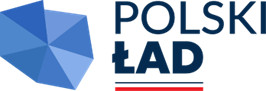 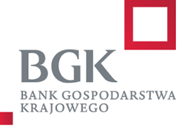 SPECYFIKACJA WARUNKÓW ZAMÓWIENIA  ZAMAWIAJĄCY:Gmina Rokietnicaul. Golęcińska 1, 62-090 Rokietnica
Zaprasza do złożenia oferty w trybie art. 275 pkt 1 (trybie podstawowym bez negocjacji) o wartości zamówienia nie przekraczającej progów unijnych o jakich stanowi art. 3 ustawy z 11 września 2019 r. - Prawo zamówień publicznych ( t. jedn. Dz. U. z 2023r. poz. 1605 ze zm. ) – dalej ustawy PZP na robotę budowlaną pn.:Zadanie realizowanego w ramach dofinansowania z Rządowego Funduszu Polski Ład: Program Inwestycji Strategicznych
NR Edycja 6 PGR/2023/4395/PolskiLad
Przedmiotowe postępowanie prowadzone jest przy użyciu środków komunikacji elektronicznej. Składanie ofert następuje za pośrednictwem platformy zakupowej dostępnej pod adresem internetowym: https://platformazakupowa.pl/pn/rokietnicaNr postępowania: ZP.271.7.2024ZATWIERDZONO DO UŻYTKU: Bartosz Derech – Wójt  Gminy Rokietnica.Rokietnica, dnia 2024.06.19I. NAZWA ORAZ ADRES ZAMAWIAJĄCEGO.
Strona Zamawiająca: 		Gmina RokietnicaAdres siedziby: 	ul. Golęcińska 1, pow. poznański, woj. wielkopolskieREGON: 			631258543NIP:				7772834884Telefon:			61 89 60 601Adres strony prowadzonego postępowania: https://platformazakupowa.pl/pn/rokietnicaAdres strony internetowej Zamawiającego: https://www.rokietnica.plAdres poczty elektronicznej:  urzad@rokietnica.plUwaga! Zamawiający przypomina, że w toku postępowania zgodnie z art. 61 ust. 2 ustawy PZP komunikacja ustna dopuszczalna jest jedynie w toku negocjacji lub dialogu oraz w odniesieniu do informacji, które nie są istotne. Zasady dotyczące sposobu komunikowania się zostały przez Zamawiającego umieszczone w rozdziale XIII SWZ.Numer do rejestracji na Platformie Elektronicznego Fakturowania dla Gminy Rokietnica to 
nr NIP 777- 28 – 34 - 884.Czas pracy Urzędu: poniedziałek                          08 : 30  -  18 : 00od wtorku do czwartku       07 : 30  -  15 : 30piątek                                      07 : 30 -  14 : 00Adres strony internetowej, na której jest prowadzone postępowanie i na której udostępniane będą zmiany i wyjaśnienia treści SWZ oraz inne dokumenty zamówienia bezpośrednio związane z niniejszym postępowaniem: https://platformazakupowa.pl/pn/rokietnicaII.  OCHRONA DANYCH OSOBOWYCH.

Zgodnie z art. 13 RODO informujemy, że:1.	Administratorem Pani/Pana danych osobowych jest Wójt Gminy Rokietnica
 ul. Golęcińska 1, 62-090 Rokietnica, E- mail: urzad@rokietnica.pl, Tel. 61 89 60 6002.	Może Pan/Pani kontaktować się w sprawach związanych z przetwarzaniem danych oraz z wykonywaniem praw przysługujących na mocy RODO z Administratorem z wykorzystaniem powyższych danych teleadresowych lub z wyznaczonym u Administratora Inspektorem ochrony danych na adres e-mail: iod@rokietnica.pl 3.	Pani/Pana dane niezbędne do udziału w postępowaniu będą przetwarzane w celu związanym z realizacją postępowania o udzielenie zamówienia publicznego na podstawie ustawy Prawo zamówień publicznych oraz działanie przez administratora w interesie publicznym [PZP], zgodnie z art. 6 ust. 1 lit. c, e oraz art. 10 RODO.4.	Pani/Pana dane osobowe mogą być udostępniane podmiotom uprawnionym do ich otrzymywania na podstawie przepisów prawa lub umowy, w tym: podwykonawcom, firmom zapewniającym niszczenie dokumentów i nośników danych, biurom obsługi prawnej, itp.5.	Ze względu na jawność postępowania o udzielenie zamówienia publicznego, odbiorcami Pani/Pana danych osobowych mogą być wszystkie zainteresowane osoby lub podmioty. Ograniczenie dostępu do danych może wystąpić jedynie w szczególnych przypadkach, jeśli jest to uzasadnione ochroną prywatności, interesem publicznym lub informacja stanowi tajemnicę przedsiębiorstwa.6.	W związku z jawnością postępowania o udzielenie zamówienia publicznego Pani/a dane mogą być także przekazywane do państw trzecich.7.	Podanie przez Panią/Pana danych osobowych jest wymagane przepisami PZP do wzięcia udziału w postępowaniu.8.	Posiada Pani/Pan prawo żądania dostępu do treści swoich danych i ich sprostowania, sprzeciwu na dalsze przetwarzanie, usunięcia, ograniczenia przetwarzania, prawo do przenoszenia danych.9.	Administrator informuje, że przepisy PZP ograniczają prawo do skorzystania:-	ze sprostowania lub uzupełnienia danych (art. 16 RODO), jeżeli zrealizowanie tego prawa mogłoby skutkować zmianą wyniku postępowania o udzielenie zamówienia lub zmianą postanowień umowy w sprawie zamówienia publicznego w zakresie niezgodnym z PZP;-	z ograniczenia przetwarzania (art. 18 RODO), które nie może zostać zrealizowane do czasu zakończenia tego postępowania.10.	Posiada Pani/Pan prawo do wniesienia skargi do Prezesa UODO (www.uodo.gov.pl) w razie uznania, że przetwarzanie danych przez Administratora narusza przepisy prawa.11.	Podane przez Panią/a dane będą przechowywane przez okres 4 lat od dnia zakończenia postępowania. Jeżeli okres obowiązywania umowy w sprawie zamówienia publicznego przekroczy 4 lata, administrator przechowuje dane przez cały okres obowiązywania tej umowy.III. TRYB UDZIELANIA ZAMÓWIENIA
Niniejsze postępowanie prowadzone jest w trybie podstawowym o jakim stanowi art. 275 pkt 1 PZP. Zamawiający nie przewiduje prowadzenia negocjacji. Szacunkowa wartość przedmiotowego zamówienia nie przekracza progów unijnych o jakich mowa w art. 3 ustawy PZP.  Zamawiający nie przewiduje aukcji elektronicznej.Zamawiający nie przewiduje możliwości złożenia oferty w postaci katalogów elektronicznych lub dołączenia katalogów elektronicznych do oferty.Zamawiający nie prowadzi postępowania w celu zawarcia umowy ramowej.Zamawiający nie zastrzega możliwości ubiegania się o udzielenie zamówienia wyłącznie przez Wykonawców, o których mowa w art. 94 PZP Wymagania związane z realizacją zamówienia w zakresie zatrudnienia przez wykonawcę lub podwykonawcę na podstawie stosunku pracy osób wykonujących wskazane przez zamawiającego czynności w zakresie realizacji zamówienia, jeżeli wykonanie tych czynności polega na wykonywaniu pracy w sposób określony w art. 22 § 1 ustawy z dnia 26 czerwca 1974 r. - Kodeks pracy (Dz. U. z 2019 r. poz. 1040, 1043 i 1495) obejmują następujące rodzaje czynności: wszystkie prace fizyczne opisane przedmiarem robót,czynności wykonywane przez pracowników niższego szczebla technicznego i organizacyjnego procesu budowlanego (roboty ziemne, operatorzy sprzętu).Szczegółowe wymagania dotyczące realizacji oraz egzekwowania wymogu zatrudnienia na podstawie stosunku pracy zostały określone w projekcie umowy.Zamawiający nie przewiduje zwrotu kosztów udziału w postępowaniu.IV. OPIS PRZEDMIOTU ZAMÓWIENIA.Inwestycja stanowiąca przedmiot zamówienia zlokalizowana jest na terenie miejscowości Pawłowice w gminie Rokietnica, województwo wielkopolskie, powiat poznański. Zakres inwestycji obejmuje odcinek o dł. ok 993 mb.Ulica Pawłowicka jest drogą gminną nr 317819P (droga publiczna- Uchwała nr XL/325/2013) i leży
 w centralnej części miejscowości Pawłowice. Wzdłuż ulicy zlokalizowana jest przede wszystkim zabudowa jedno i wielorodzinna, a także pola uprawne. Jest to droga gminna klasy L o szerokości ok. 5,50m. W chwili obecnej przedmiotowa ulica funkcjonuje, jako układ dwukierunkowy bez wydzielonego chodnika i stanowi dojazd do przyległych posesji. Ulica ta jest utwardzona nawierzchnią z betonu asfaltowego w dobrym stanie technicznym i nie jest ograniczona krawężnikami.Przebieg rozbudowywanej ulicy przedstawiono w części rysunkowej opracowania – „Plan zagospodarowania terenu”. Na odcinku od 0+000- 0+848,70 geometria jezdni pozostaje bez zmian. Od km 0+848,70 do końca opracowania, jezdnia zostanie przebudowana tak, by w pasie drogowym zlokalizować chodnik wzdłuż jezdni. Dla przebudowywanego odcinka drogi w km 0+848,70- 0+992,68 zaprojektowano jezdnię o szerokości 5,50 m ze spadkiem poprzecznym jezdni daszkowym o wartości 2%. Odcinki proste jezdni wyokrąglono łukiem poziomym o promieniu R=220m z zachowaniem spadku poprzecznego jezdni, jak na odcinku prostym.W skład zadania inwestycyjnego wchodzą: Przebudowa jezdni, Budowa chodnika wzdłuż istniejącej jezdni, Poprawa geometrii skrzyżowania ulicy Pawłowickiej i ul. Szkolnej, Budowa zatoki autobusowej, Budowa oświetlenia ulicznego, Odwodnienie jezdni i chodnika, Utwardzenie zjazdów w granicy pasa drogowego. 3. Konstrukcje nawierzchnia) Jezdnia (KR 2): warstwa ścieralna z betonu asfaltowego AC11S, gr. 4 cm, warstwa wiążąca z betonu asfaltowego AC16W, gr. 8 cm, podbudowa zasadnicza z mieszanki niezwiązanej z kruszywem 0/31,5 typu C90/3, gr. 20 cm warstwa z mieszanki związanej spoiwem hydraulicznym (z wytwórni) klasy C 1,5/2, gr. 30 cm Łączna grubość warstw konstrukcji nawierzchni - Σ: 62 cmb) chodnik: warstwa ścieralna z betonu asfaltowego AC8S, gr. 5 cm, podbudowa z mieszanki niezwiązanej z kruszywem 0/31,5 typu C90/3, gr. 20 cm warstwa ulepszonego podłoża z mieszanki związanej cementem ( z wytwórni) klasy C1,5/2,00, gr. 10 cm. Łączna grubość warstw konstrukcji nawierzchni - Σ: 35 cm c) zjazdy do nieruchomości w ciągu chodnika: warstwa ścieralna z betonu asfaltowego AC8S, gr. 5 cm, podbudowa z mieszanki niezwiązanej z kruszywem 0/31,5 typu C90/3, gr. 26 cm warstwa z mieszanki związanej spoiwem hydraulicznym ( z wytwórni) klasy C 1,5/2, gr. 15 cm. Łączna grubość warstw konstrukcji nawierzchni - Σ: 46 cm d) zjazd do nieruchomości, miejsca postojowe: warstwa ścieralna z kostki brukowej betonowej koloru grafitowego, gr. 8 cm, podsypka cementowo-piaskowa 1:3, gr. 3 cm, podbudowa zasadnicza z mieszanki niezwiązanej z kruszywem 0/31,5 typu C90/3, gr. 20cm warstwa z mieszanki związanej spoiwem hydraulicznym (z wytwórni) klasy C 1,5/2, gr. 15 cm Łączna grubość warstw konstrukcji nawierzchni - Σ: 46 cme) Zatoka autobusowa (KR 4):warstwa ścieralna z kostki kamiennej gr10cmpodsypka cem-piaskowa gr5cmpodbudowa zasadnicza z mieszanki niezwiązanej z kruszywem 0/31,5 typu C90/3, gr. 20cm warstwa z mieszanki związanej spoiwem hydraulicznym (z wytwórni) klasy C 5/C6, gr. 30 cm Łączna grubość warstw konstrukcji nawierzchni - Σ: 65cmf) Umocnienie poboczy na przebudowanym odcinku :KŁSM 0/31,5 średniej grubości 10cm.istniejące podłoże.4. OdwodnienieInwestycja przewiduje odwodnienie pasa jezdni i chodnika poprzez odprowadzenie wód opadowych jak dotychczas, tj. w teren przyległy i do oczyszczonego rowu przydrożnego. W obrębie od skrzyżowania 
z ul. Szkolną do km 0+821,54 zaprojektowano studzienki wpustowe i kanalizację deszczową, która odprowadzi wodę do istniejącego kanału deszczowego.W ramach odwodnienia do wykonania m. in:studnie rewizyjne betonowe o śr 1000 			5 sztstudzienki systemowe z rurą teleskopową śr 315-425	1 sztstudnie ściekowe wpustowe śr 500 z osadnikiem	7 sztkanały z rur PVC o śr 250mm				133mbkanały z rur PVC o śr 200mm				29mb
6. Oświetlenie drogoweZaprojektowanoę oświetlenie jako jednostronne, oprawy LED, zasilanie z wykorzystaniem kabla 5-żyłowego zasilanego 3-fazowo, z projektowanej szafy oświetleniowej SO.Szafa oświetleniowa zasilona zostanie kablem 4-żyłowym z projektowanego przez OSD (Operatora Sieci Dystrybucyjnej – ENEA Operator Sp. z o. o.) złącza kablowo-pomiarowego. Szafa SO zostanie wykonana i wyposażona jako 3-fazowa, wolnostojąca, z tworzywa, wyposażona w sterownik oświetlenia oraz niezbędne aparaty i zabezpieczenia obwodów zgodnie ze schematem. W celu optymalnego oświetlenia jezdni i chodników, oprawy 50 W (4000K) zawiesić na wysokości 9 m na wysięgnikach o długości 1,5 m.W celu optymalnego oświetlenia przejść dla pieszych, oprawy 62 W (5700K) zawiesić na słupach  o wysokości 6m, z wysięgnikami dla słupów oddalonych od jezdni oraz bez wysięgników dla słupów zlokalizowanych przy jezdni. W ramach oświetlenia do wykonania m. in:•	Kabel typu YAKY 5x25mm					1225mb•	Rury osłonowe śr 75mm					110mb•	Słupy oświetleniowe aluminiowe wys 9m			21szt•	Słupy oświetleniowe aluminiowe wys 6m			8szt•	Oprawy oświetleniowe o mocy 50W				21szt•	Oprawy oświetleniowe przejść dla pieszych 			8sztUWAGA: Instalowane oprawy oświetleniowe muszą gwarantować możliwość zdalnego sterowaniaz poziomu urządzenia mobilnego bez dodatkowej modyfikacji oprawy i jednocześnie posiadać łącznie certyfikaty: ENEC, ENEC+, ZD4i. Każda oprawa powinna być doposażona o złącze Zhaga. Oświetlenie musi posiadać możliwość zdalnego włączania i wyłączania opraw oświetleniowych pojedynczo lub grupowo, ściemniania na żądanie zgodnie z zadanym harmonogramem. Opis systemu: - brak kart SIM w kontrolerach montowanych przez złącze ZHAGA,- wbudowany w gateway zegar czasu rzeczywistego,- obsługa protokołu DALI 2.0,- brak konieczności wykorzystania kart SIM poprzez zastosowanie komunikacji Ethernet i Wi-Fi pomiędzy gateway’em, a chmurą, - kompatybilność ze standardem Zhaga Book 18,- administrowanie wieloma użytkownikami, przydzielanie ról takich jak: administrator, instalator i użytkownik podstawowy.UWAGA: Urządzenia (oprawy wraz z linką zasilającą) będące na majątku ENEA Oświetlenie Sp. z o.o. należy zdemontować i przekazać do utylizacji (18 szt. opraw).7. Do obowiązku i na koszt Wykonawcy należy także:badania zagęszczenia gruntu, dostosowane do wymogów projektu technicznego i klasy drogi,opłaty składowiskowe, związane z wywozem gruntu i nadmiaru urobku,opłaty za czasowe składowiska urobku,naprawy dróg i ulic zniszczonych w czasie trwania robót przez środki transportu i maszyny budowlane zatrudnione na budowie, oraz pojazdy korzystające z objazdów,likwidacja skutków oddziaływania procesu budowlanego na otoczenie budowy, koszty wycięcia drzew i krzewów,organizacja i zabezpieczenie zaplecza budowy,odszkodowania za zniszczenie upraw i zieleni,obsługa geodezyjna wraz z inwentaryzacją powykonawczą,opracowanie i wdrożenie projektu organizacji ruchu drogowego na czas trwania robót,sporządzenie dokumentacji powykonawczej,przygotowanie kompletu dokumentów, niezbędnych do zgłoszenia odbioru budowy (atesty i certyfikaty na zastosowane materiały, protokoły odbiorów i inne)Zakres rzeczowy zadania będącego przedmiotem przetargu opisany jest szczegółowo w dokumentacji projektowej, specyfikacjach technicznych wykonania i odbioru robót oraz przedmiarze robót. W ramach zadania należy wykonać aktualizacje elektronicznej ewidencji dróg wraz z fotorejestracją w posiadanym przez Zamawiającego oprogramowaniu RoadMan oraz aplikacji LP-Portal na licencji firmy Lehmann + Partner Polska Sp. z o.o. z siedzibą w Koninie. Lehmann + Partner Polska Spółka z o.o.; 
62-500 Konin, ul. Marii Dąbrowskiej 8; Tel. 501 131 979, adres e-mail: ktrafny@lehmann-partner.pl. Aktualizacja ewidencji musi obejmować cały odcinek referencyjny przebudowywanej drogi oraz zawierać wszystkie elementy znajdujące się w pasie drogowym. Fotorejestracja pasa drogowego musi być wykonana w dowiązaniu do systemu referencyjnego posiadanego przez Zamawiającego, zdjęcia sekwencyjne  z pięciu kamer o rozdzielczości min. 2452 x 1840.
34.95.33.00 -  5  chodniki,
45.23.32.22.-  1  Roboty budowlane w zakresie  układania chodników i asfaltowania,
45.31.61.00 -  6   Instalowanie urządzeń oświetlenia zewnętrznego
45.23.24.52  - 5   Roboty odwadniające,
 
8.  Zamawiający nie dopuszcza możliwości składania ofert częściowych. Uzasadnienie do braku podziału zamówienia na części:Zdaniem Zamawiającego podział zakresu niniejszego postępowania na części,  nie jest uzasadniony, 
a przeciwnie powodowałby nadmierne trudności techniczne związane z realizacją zamówienia.Podział zamówienia na części ma na celu zwiększenie konkurencyjności procedur i otwarcie rynku zamówień dla małych i średnich przedsiębiorców, jednak realizacja zamówienia w częściach nie może  zagrażać prawidłowej i oczekiwanej przez Zamawiającego realizacji i jego końcowemu efektowi, co po przeprowadzonej merytorycznej analizie dokumentacji projektowych i stanu faktycznego potwierdzonego wizją w terenie, mogłoby mieć miejsce.Zadanie budżetowe wchodzące w zakres niniejszego postępowania  ma charakter wykonawstwa jednobranżowego, co określa ciąg technologiczny. Podzielenie zadań spowoduje m.in. trudności techniczne związane z odpowiednim zabezpieczeniem odcinków realizowanych robót. Koordynacja prac różnych wykonawców mogłoby doprowadzić do czasowego wstrzymania prac budowlanych i utrudnień logistycznych na budowie, w konsekwencji zwiększenie kosztów realizacji przedmiotu zamówienia, co byłoby dla Zamawiającego nieekonomiczne i wydłużyłoby okres realizacji inwestycji.Ze względu na zakres i wartość zamówienia, brak podziału zamówienia na części nie zakłóca konkurencji w ramach postępowania. Ponadto Zadanie pn. „Przebudowa pasa drogowego ul. Pawłowickiej w Pawłowicach polegająca na budowie chodnika”  dofinansowana z Rządowego Funduszu  Polski Ład, jest zgodna z warunkami Programu Polki ŁAD 5.  Zamawiający nie dopuszcza składania ofert częściowych  i wariantowych.
6.  Rozwiązania równoważne.Zgodnie z art. 101 ust. 4 Pzp Zamawiający opisując przedmiot zamówienia przez odniesienie do norm, ocen technicznych, specyfikacji technicznych i systemów referencji technicznych, o których mowa w art. 101 ust. 1 pkt. 2  oraz ust. 3, dopuszcza rozwiązania równoważne opisywanym, a odniesieniu takiemu towarzyszą wyrazy „lub równoważne”, nawet pomimo ewentualnego braku zwrotu w treści opisu przedmiotu zamówienia.7.  Wykonawca jest  zobowiązany do zapoznania się z treścią oraz stosowania wytycznych  Zarządzenia Nr RO.0050.29.2023 Wójta Gminy Rokietnica z dnia 13.02.2023r. w sprawie ochrony drzew i rozwoju terenów zieleni na terenie Gminy Rokietnica. ( załącznik Nr 8 do SWZ)Zakres rzeczowy zadania będącego przedmiotem przetargu opisany jest szczegółowo w dokumentacji projektowej, specyfikacjach technicznych wykonania i odbioru robót oraz przedmiarze robót.
9.  Zamawiający nie wymaga załączenia do oferty kosztorysu ofertowego. Kosztorys ofertowy sporządzany jest przez Wykonawcę pomocniczo dla potrzeb obliczenia ceny oferty oraz późniejszej prawidłowej realizacji inwestycji. Brak kosztorysu ofertowego nie będzie stanowił podstawy do odrzucenia oferty. Wykonawca, którego oferta zostanie wybrana jako najkorzystniejsza przedłoży kosztorys ofertowy  oraz harmonogram rzeczowo-finansowy przed  podpisaniem umowy .Zmiana harmonogramu rzeczowo-finansowego po zawarciu umowy nie stanowi podstawy do zawarcia aneksu do umowy.V. WIZJA LOKALNA.Zamawiający informuje, że nie przewiduje możliwości i nie wymaga od wykonawcy złożenia oferty po odbyciu wizji lokalnej lub sprawdzeniu dokumentów niezbędnych do realizacji zamówienia, o których mowa w art. 131 ust. 2 ustawy Pzp.VI. PODWYKONAWSTWO
Wykonawca może powierzyć wykonanie części zamówienia podwykonawcy (podwykonawcom). Zamawiający nie zastrzega obowiązku osobistego wykonania przez Wykonawcę kluczowych części zamówienia.Zamawiający wymaga, aby w przypadku powierzenia części zamówienia podwykonawcom, Wykonawca wskazał w ofercie części zamówienia, których wykonanie zamierza powierzyć podwykonawcom oraz podał (o ile są mu wiadome na tym etapie) nazwy (firmy) tych podwykonawców.
VII. TERMIN WYKONANIA ZAMÓWIENIA: 
Termin realizacji zamówienia wynosi  10 m - cy od podpisania umowy.
VIII. WARUNKI UDZIAŁU W POSTĘPOWANIU.
O udzielenie zamówienia mogą ubiegać się Wykonawcy, którzy nie podlegają wykluczeniu na zasadach określonych w Rozdziale IX SWZ, oraz spełniają określone przez Zamawiającego warunki udziału w postępowaniu.O udzielenie zamówienia mogą ubiegać się Wykonawcy, którzy spełniają warunki dotyczące:zdolności do występowania w obrocie gospodarczym:Zamawiający nie określa warunku w powyższym zakresie.uprawnień do prowadzenia określonej działalności gospodarczej lub zawodowej,
o ile wynika to z odrębnych przepisów:Zamawiający nie określa warunku w powyższym zakresie.sytuacji ekonomicznej lub finansowej:Zamawiający nie określa warunku w powyższym zakresie                zdolności technicznej lub zawodowej:Warunek dotyczący zdolności technicznej i zawodowej  zostanie spełniony, jeżeli Wykonawca wykaże, że  wykonał  w sposób należyty oraz zgodnie z zasadami sztuki budowlanej i prawidłowo ukończone w okresie ostatnich pięciu lat, a jeżeli okres prowadzenia działalności jest krótszy – w tym okresie co najmniej 2 roboty budowlane polegające na budowie, przebudowie, rozbudowie  drogi,  ścieżki rowerowej, ciągu pieszo rowerowego, chodnika  o wartości co najmniej 500.000,00 zł brutto każda.Wykonawca nie może sumować robót o mniejszej wartości dla uzyskania wymaganej wartości porównywalnej. 
IX. PODSTAWY WYKLUCZENIA Z POSTĘPOWANIAZ postępowania o udzielenie zamówienia wyklucza się Wykonawców, w stosunku do których zachodzi którakolwiek z okoliczności wskazanych  w art. 108 ust. 1 PZP, a także art.7 ust.1 ustawy z dnia 13 kwietnia 2022r. o szczególnych rozwiązaniach w zakresie przeciwdziałania wspieraniu agresji na Ukrainę oraz służących ochronie bezpieczeństwa narodowego oraz spełniają warunki udziału w postępowaniu określone przez Zamawiającego w SWZ.Z postępowania o udzielenie zamówienia wyklucza się wykonawcę:1)  będącego osobą fizyczną, którego prawomocnie skazano za przestępstwo:a) udziału w zorganizowanej grupie przestępczej albo związku mającym na celu popełnienie przestępstwa lub przestępstwa skarbowego, o którym mowa w art. 258 Kodeksu karnego,b) handlu ludźmi, o którym mowa w art. 189a Kodeksu karnego,c) o którym mowa w art. 228-230a, art. 250a Kodeksu karnego lub w art. 46 lub art. 48 ustawy z dnia 25 czerwca 2010 r. o sporcie, lub w art. 54 ust. 1-4 ustawy z dnia 12 maja 2011 r. o refundacji leków, środków spożywczych specjalnego przeznaczenia żywieniowego oraz wyrobów medycznych (Dz. U. z 2021 r. poz. 523, 1292, 1559 i 2054),d) finansowania przestępstwa o charakterze terrorystycznym, o którym mowa w art. 165a Kodeksu karnego, lub przestępstwo udaremniania lub utrudniania stwierdzenia przestępnego pochodzenia pieniędzy lub ukrywania ich pochodzenia, o którym mowa w art. 299 Kodeksu karnego,e) o charakterze terrorystycznym, o którym mowa w art. 115 § 20 Kodeksu karnego, lub mające na celu popełnienie tego przestępstwa,f) powierzenia wykonywania pracy małoletniemu cudzoziemcowi, o którym mowa w art. 9 ust. 2 ustawy z dnia 15 czerwca 2012 r. o skutkach powierzania wykonywania pracy cudzoziemcom przebywającym wbrew przepisom na terytorium Rzeczypospolitej Polskiej (Dz. U. poz. 769),g) przeciwko obrotowi gospodarczemu, o których mowa w art. 296-307 Kodeksu karnego, przestępstwo oszustwa, o którym mowa w art. 286 Kodeksu karnego, przestępstwo przeciwko wiarygodności dokumentów, o których mowa w art. 270-277d Kodeksu karnego, lub przestępstwo skarbowe,h) o którym mowa w art. 9 ust. 1 i 3 lub art. 10 ustawy z dnia 15 czerwca 2012 r. o skutkach powierzania wykonywania pracy cudzoziemcom przebywającym wbrew przepisom na terytorium Rzeczypospolitej Polskiej - lub za odpowiedni czyn zabroniony określony w przepisach prawa obcego;2) jeżeli urzędującego członka jego organu zarządzającego lub nadzorczego, wspólnika spółki w spółce jawnej lub partnerskiej albo komplementariusza w spółce komandytowej lub komandytowo-akcyjnej lub prokurenta prawomocnie skazano za przestępstwo, o którym mowa w pkt 1;3) wobec którego wydano prawomocny wyrok sądu lub ostateczną decyzję administracyjną o zaleganiu z uiszczeniem podatków, opłat lub składek na ubezpieczenie społeczne lub zdrowotne, chyba że wykonawca odpowiednio przed upływem terminu do składania wniosków o dopuszczenie do udziału w postępowaniu albo przed upływem terminu składania ofert dokonał płatności należnych podatków, opłat lub składek na ubezpieczenie społeczne lub zdrowotne wraz z odsetkami lub grzywnami lub zawarł wiążące porozumienie w sprawie spłaty tych należności;4)    wobec którego prawomocnie orzeczono zakaz ubiegania się o zamówienia publiczne;5) jeżeli zamawiający może stwierdzić, na podstawie wiarygodnych przesłanek, że wykonawca zawarł z innymi wykonawcami porozumienie mające na celu zakłócenie konkurencji, w szczególności jeżeli należąc do tej samej grupy kapitałowej w rozumieniu ustawy z dnia 16 lutego 2007 r. o ochronie konkurencji i konsumentów, złożyli odrębne oferty, oferty częściowe lub wnioski o dopuszczenie do udziału w postępowaniu, chyba że wykażą, że przygotowali te oferty lub wnioski niezależnie od siebie;6) jeżeli, w przypadkach, o których mowa w art. 85 ust. 1, doszło do zakłócenia konkurencji wynikającego z wcześniejszego zaangażowania tego wykonawcy lub podmiotu, który należy z wykonawcą do tej samej grupy kapitałowej w rozumieniu ustawy z dnia 16 lutego 2007 r. o ochronie konkurencji i konsumentów, chyba że spowodowane tym zakłócenie konkurencji może być wyeliminowane w inny sposób niż przez wykluczenie wykonawcy z udziału w postępowaniu o udzielenie zamówienia.2.	Wykluczenie Wykonawcy następuje zgodnie z art. 111 PZP.3.	Wykonawca nie podlega wykluczeniu w okolicznościach określonych w art. 108 ust. 1 pkt. 1, 2 i 5, jeżeli udowodni Zamawiającemu, że spełnił przesłanki, o których mowa w art. 110 ust. 2.4. Mając na uwadze przesłanki wykluczenia zawarte w art. 7 ust. 1 ustawy z dnia 13 kwietnia 2022 r.  o szczególnych rozwiązaniach w zakresie przeciwdziałania wspieraniu agresji na Ukrainę oraz służących ochronie bezpieczeństwa narodowego (Dz. U. poz. 835):Z postępowania o udzielenie zamówienia publicznego lub konkursu prowadzonego na podstawie ustawy z dnia 11 września 2019 r. - Prawo zamówień publicznych wyklucza się:1) wykonawcę oraz uczestnika konkursu wymienionego w wykazach określonych w rozporządzeniu 765/2006 i rozporządzeniu 269/2014 albo wpisanego na listę na podstawie decyzji w sprawie wpisu na listę rozstrzygającej o zastosowaniu środka, o którym mowa w art. 1 pkt 3 ustawy;2) wykonawcę oraz uczestnika konkursu, którego beneficjentem rzeczywistym w rozumieniu ustawy z dnia 1 marca 2018 r. o przeciwdziałaniu praniu pieniędzy oraz finansowaniu terroryzmu (Dz. U. z 2022 r. poz. 593 i 655) jest osoba wymieniona w wykazach określonych w Rozporządzeniu 765/2006 i  Rozporządzeniu 269/2014 albo wpisana na listę lub będąca takim beneficjentem rzeczywistym od dnia 24 lutego 2022 r., o ile została wpisana na listę na podstawie decyzji w sprawie wpisu na listę rozstrzygającej o zastosowaniu środka, o którym mowa w art. 1 pkt 3 ustawy;3) wykonawcę oraz uczestnika konkursu, którego jednostką dominującą w rozumieniu art. 3 ust. 1 pkt 37 ustawy z dnia 29 września 1994 r. o rachunkowości (Dz. U. z 2021 r. poz. 217, 2105 i 2106) jest podmiot wymieniony w wykazach określonych  w rozporządzeniu 765/2006 i rozporządzeniu 269/2014 albo wpisany na listę lub będący taką jednostką dominującą od dnia 24 lutego 2022 r., o ile został wpisany na listę na podstawie decyzji w sprawie wpisu na listę rozstrzygającej o zastosowaniu środka, o którym mowa w art. 1 pkt 3 ustawy.5. Zamawiający nie przewiduje fakultatywnych przesłanek wykluczenia z udziału w postępowaniu.
Wykonawca nie podlega wykluczeniu w okolicznościach określonych w art. 108 ust. 1 pkt. 1, 2 i 5 jeżeli udowodni Zamawiającemu, że spełnił przesłanki  o których mowa w art. 110 ust. 2.X. PODMIOTOWE ŚRODKI DOWODOWE. OŚWIADCZENIA I DOKUMENTY, JAKIE ZOBOWIĄZANI SĄ DOSTARCZYĆ WYKONAWCY W CELU POTWIERDZENIA SPEŁNIANIA WARUNKÓW UDZIAŁU W POSTĘPOWANIU ORAZ WYKAZANIA BRAKU PODSTAW WYKLUCZENIA.Do oferty wykonawca dołącza:-  oświadczenie o spełnianiu warunków udziału w postępowaniu - Załącznik nr 2 do SWZ. 
-  oświadczenie o braku podstaw do wykluczenia – Załącznik nr 3 do SWZ
-  oświadczenie o spełnieniu warunków udziału w postępowaniu i braku podstaw wykluczenia podmiotu trzeciego (jeżeli dotyczy) - Załącznik nr 3A do SWZWykonawca, który zamierza powierzyć wykonanie części zamówienia podwykonawcom, 
w celu wykazania braku istnienia wobec nich podstaw wykluczenia z udziału w postępowaniu zamieszcza informacje o  podwykonawcach w ww. oświadczeniu.
Niniejsze oświadczenia  stanowią dowód potwierdzający brak podstaw wykluczenia i spełnianie warunków udziału w postępowaniu, na dzień składania ofert.
        W przypadku wspólnego ubiegania się o zamówienie przez wykonawców, oświadczenia składa każdy z wykonawców. Oświadczenia te potwierdzają brak podstaw wykluczenia oraz spełnianie warunków udziału w postępowaniu w zakresie, w jakim każdy z wykonawców wykazuje spełnianie warunków udziału w postępowaniu. 2. Zamawiający wzywa wykonawcę, którego oferta została najwyżej oceniona, do złożenia w wyznaczonym terminie, nie krótszym niż 5 dni od dnia wezwania, podmiotowych środków dowodowych, jeżeli wymagał ich złożenia w ogłoszeniu o zamówieniu lub dokumentach zamówienia, aktualnych na dzień złożenia podmiotowych środków dowodowych tj.- W celu potwierdzenia spełniania przez wykonawcę warunków udziału w postępowaniu:
a) Wykaz robót budowlanych  wykonanych nie wcześniej niż w okresie ostatnich 5 lat , a jeżeli okres prowadzenia działalności jest krótszy – w tym okresie, wraz z podaniem ich rodzaju, wartości, daty, miejsca wykonania i podmiotów, na rzecz których roboty te zostały wykonane, z załączeniem dowodów określających czy te roboty budowlane zostały wykonane należycie, przy czym dowodami, o których mowa są referencje bądź inne dokumenty sporządzone przez podmiot, na rzecz którego roboty budowlane zostały wykonane, a jeżeli wykonawca z  przyczyn niezależnych od niego nie jest w stanie uzyskać tych dokumentów – inne odpowiednie dokumenty – załącznik nr 4 do SWZW przypadku wykonawców występujących wspólnie warunek dotyczący zdolności zawodowej można spełnić wspólnie.
XI. POLEGANIE NA ZASOBACH INNYCH PODMIOTÓW.
Wykonawca może w celu potwierdzenia spełniania warunków udziału w postępowaniu, w stosownych sytuacjach oraz w odniesieniu do konkretnego zamówienia, lub jego części, polegać na zdolnościach technicznych lub zawodowych lub sytuacji finansowej lub ekonomicznej podmiotów udostępniających zasoby, niezależnie od charakteru prawnego łączących go z nimi stosunków prawnych.W odniesieniu do warunków dotyczących doświadczenia, wykonawcy mogą polegać na zdolnościach podmiotów udostępniających zasoby, jeśli podmioty te wykonają usługi  do realizacji którego te zdolności są wymagane.Wykonawca, który polega na zdolnościach lub sytuacji podmiotów udostępniających zasoby, składa, wraz z ofertą, zobowiązanie podmiotu udostępniającego zasoby do oddania mu do dyspozycji niezbędnych zasobów na potrzeby realizacji danego zamówienia lub inny podmiotowy środek dowodowy potwierdzający, że Wykonawca realizując zamówienie, będzie dysponował niezbędnymi zasobami tych podmiotów. Wzór zobowiązania   stanowi - załącznik nr 5  do SWZ.Zamawiający ocenia, czy udostępniane wykonawcy przez podmioty udostępniające zasoby zdolności techniczne lub zawodowe, pozwalają na wykazanie przez wykonawcę spełniania warunków udziału w postępowaniu, a także bada, czy nie zachodzą wobec tego podmiotu podstawy wykluczenia, które zostały przewidziane względem wykonawcy.Jeżeli zdolności techniczne lub zawodowe podmiotu udostępniającego zasoby nie potwierdzają spełniania przez wykonawcę warunków udziału w postępowaniu lub zachodzą wobec tego podmiotu podstawy wykluczenia, zamawiający żąda, aby Wykonawca w terminie określonym przez zamawiającego zastąpił ten podmiot innym podmiotem lub podmiotami albo wykazał, że samodzielnie spełnia warunki udziału w postępowaniu.UWAGA: Wykonawca nie może, po upływie terminu składania ofert, powoływać się na zdolności lub sytuację podmiotów udostępniających zasoby, jeżeli na etapie składania ofert nie polegał on w danym zakresie na zdolnościach lub sytuacji podmiotów udostępniających zasoby.Wykonawca, w przypadku polegania na zdolnościach lub sytuacji podmiotów udostępniających zasoby, przedstawia, wraz z zobowiązaniem podmiotu udostępniającego zasoby, także oświadczenie podmiotu udostępniającego zasoby potwierdzające brak podstaw wykluczenia tego podmiotu oraz odpowiednio spełnianie warunków udziału w postępowaniu, w zakresie, w jakim Wykonawca powołuje się na jego zasoby, zgodnie z katalogiem dokumentów określonych w Rozdziale X SWZ. (wykaz robót budowlanych).XII. INFORMACJA DLA WYKONAWCÓW WSPÓLNIE UBIEGAJĄCYCH SIĘ O UDZIELENIE ZAMÓWIENIAWykonawcy mogą wspólnie ubiegać się o udzielenie zamówienia. W takim przypadku Wykonawcy ustanawiają pełnomocnika do reprezentowania ich w postępowaniu albo do reprezentowania i zawarcia umowy w sprawie zamówienia publicznego. Pełnomocnictwo winno być załączone do oferty. W przypadku Wykonawców wspólnie ubiegających się o udzielenie zamówienia, oświadczenie o braku podstaw wykluczenia składa każdy z Wykonawców. Warunek dotyczący zdolności zawodowej można spełnić wspólnie.      Wykonawcy wspólnie ubiegający się o udzielenie zamówienia dołączają do oferty oświadczenie, z którego wynika, które roboty wykonają poszczególni wykonawcy, 
XIII. INFORMACJE O SPOSOBIE POROZUMIEWANIA SIĘ ZAMAWIAJĄCEGO
 Z WYKONAWCAMI ORAZ PRZEKAZYWANIA OŚWIADCZEŃ LUB DOKUMENTÓW.Osobą uprawnioną do kontaktu z Wykonawcami jest: st. inspektor ds. zamówień publicznych – Halina Wroniecka e-mail:    halina.wroniecka@rokietnica.pl    –   sprawy formalne,Leopold Wiorek:    e-mail:   leopold.wiorek@rokietnica.pl        –   przedmiot zamówieniaW korespondencji kierowanej do Zamawiającego Wykonawcy powinni posługiwać się numerem przedmiotowego postępowania.Komunikacja w postępowaniu o udzielenie zamówienia, w tym składanie ofert, wymiana informacji oraz przekazywanie dokumentów lub oświadczeń między zamawiającym a wykonawcą z uwzględnieniem wyjątków określonych w ustawie Pzp, odbywa się przy użyciu środków komunikacji elektronicznej, za pośrednictwem platformy zakupowej, dostępnej pod adresem https://platformazakupowa.pl/pn/rokietnica. Przez środki komunikacji elektronicznej rozumie się środki komunikacji elektronicznej zdefiniowane w ustawie z dnia 18 lipca 2002 r. o świadczeniu usług drogą elektroniczną (t.j. Dz. U. z 2020 r., poz. 344).  Ofertę, oświadczenia, o których mowa w art. 125 ust. 1 Pzp, podmiotowe środki dowodowe, pełnomocnictwa, zobowiązanie podmiotu udostepniającego zasoby sporządza się w postaci elektronicznej, w ogólnie dostępnych formatach danych. Ofertę, a także oświadczenia, o jakich mowa w Rozdziale X ust. 1 SWZ składa się pod rygorem nieważności, w formie elektronicznej lub w postaci elektronicznej opatrzonej podpisem kwalifikowanym, zaufanym lub podpisem osobistym.Postępowanie prowadzone jest w języku polskim.Występuje limit objętości plików lub spakowanych folderów w zakresie całej oferty do ilości 10 plików lub spakowanych folderów (pliki można spakować zgodnie z pkt 8) przy maksymalnej wielkości 150 MB.Komunikacja poprzez „Wyślij wiadomość” umożliwia dodanie do treści wysyłanej wiadomości plików lub spakowanego katalogu (załączników). Występuje limit objętości plików lub spakowanych folderów do ilości 10 plików lub spakowanych folderów przy maksymalnej sumarycznej wielkości 500 MB. W przypadku większych plików zaleca się skorzystanie z instrukcji pakowania plików, dostępnej na platformazakupowa.pl.Czas wyświetlany na platformazakupowa.pl synchronizuje się automatycznie z serwerem Głównego Urzędu Miar.W przypadku przekazywania w postępowaniu dokumentu elektronicznego w formacie poddającym dane kompresji, opatrzenie pliku zawierającego skompresowane dokumenty kwalifikowanym podpisem elektronicznym, podpisem zaufanym lub podpisem osobistym jest równoznaczne z opatrzeniem wszystkich dokumentów zawartych w tym pliku odpowiednio kwalifikowanym podpisem elektronicznym, podpisem zaufanym lub podpisem osobistym.Zamawiający informuje, że instrukcje korzystania z Platformy zakupowej dotyczące w szczególności logowania, składania wniosków o wyjaśnienie treści SWZ, składania ofert oraz innych czynności podejmowanych w niniejszym postępowaniu przy użyciu Platformy zakupowej znajdują się w zakładce „Instrukcje dla Wykonawców" na stronie internetowej pod adresem: https://platformazakupowa.pl/strona/45-instrukcjeZamawiający, określa niezbędne wymagania sprzętowo - aplikacyjne umożliwiające pracę na platformazakupowa.pl, tj.:stały dostęp do sieci Internet o gwarantowanej przepustowości nie mniejszej niż 512 kb/s,komputer klasy PC lub MAC o następującej konfiguracji: pamięć min. 2 GB Ram, procesor Intel IV 2 GHZ lub jego nowsza wersja, jeden z systemów operacyjnych - MS Windows 7, Mac Os x 10 4, Linux, lub ich nowsze wersje,zainstalowana dowolna przeglądarka internetowa, w przypadku Internet Explorer minimalnie wersja 10 0.,włączona obsługa JavaScript,zainstalowany program Adobe Acrobat Reader lub inny obsługujący format plików .pdf,Platformazakupowa.pl działa według standardu przyjętego w komunikacji sieciowej - kodowanie UTF8,Oznaczenie czasu odbioru danych przez platformę zakupową stanowi datę oraz dokładny czas (hh:mm:ss) generowany wg. czasu lokalnego serwera synchronizowanego z zegarem Głównego Urzędu Miar. Zamawiający nie ponosi odpowiedzialności za złożenie oferty w sposób niezgodny z Instrukcją korzystania z platformazakupowa.pl, w szczególności za sytuację, gdy zamawiający zapozna się z treścią oferty przed upływem terminu składania ofert (np. złożenie oferty w zakładce „Wyślij wiadomość do zamawiającego”).Taka oferta zostanie uznana przez Zamawiającego za ofertę handlową i nie będzie brana pod uwagę w przedmiotowym postępowaniu ponieważ nie został spełniony obowiązek narzucony w art. 221 Ustawy Prawo Zamówień Publicznych.13A. Sposób komunikowania się Zamawiającego z wykonawcami (dotyczy złożenia oferty):
Wykonawca składa ofertę za pośrednictwem Formularza, dostępnego na platformazakupowa.pl w konkretnym postępowaniu w sprawie udzielenia zamówienia publicznego, znajdującego się w części dokumentów jawnych, poprzez dołączenie wszystkich wymaganych w Ogłoszeniu oraz SWZ dokumentów, z zastrzeżeniem ust. 3.Wszelkie informacje stanowiące tajemnicę przedsiębiorstwa w rozumieniu ustawy z dnia 16 kwietnia 1993 r. o zwalczaniu nieuczciwej konkurencji, które wykonawca zastrzeże jako tajemnicę przedsiębiorstwa, powinny zostać załączone w osobnym miejscu w kroku 1 składania oferty przeznaczonym na zamieszczenie tajemnicy przedsiębiorstwa.Zaleca się, aby każdy dokument zawierający tajemnicę przedsiębiorstwa został zamieszczony w odrębnym pliku.Po wypełnieniu Formularza i załadowaniu wszystkich wymaganych załączników należy kliknąć przycisk „Przejdź do podsumowania”.W następnym kroku składania oferty należy sprawdzić poprawność złożonej oferty, załączonych plików oraz ich ilości.Aby zakończyć etap składania oferty należy kliknąć przycisk „Złóż ofertę”. Za datę przekazania oferty przyjmuje się datę jej przekazania poprzez kliknięcie przycisku „Złóż ofertę” i wyświetlaniu komunikatu, że oferta została złożona.Ostatnim krokiem jest wyświetlenie się komunikatu i przesłanie wiadomości e-mail z platformazakupowa.pl z informacją na temat złożonej oferty. Uwaga! W przypadku składania kolejnej oferty i wycofaniu poprzedniej, jeżeli użytkownik nie jest zalogowany to do jego identyfikacji potrzebne jest kliknięcie w e-mail potwierdzający wycofanie złożonej oferty. W link ten należy kliknąć do czasu przewidzianego na składanie ofert. Kliknięcie linku po terminie sprawi, że straci on ważność.Wykonawca może przed upływem terminu do składania ofert wycofać ofertę za pośrednictwem Formularza składania oferty.Z uwagi na to, że oferta jest szyfrowana nie można jej edytować. Przez zmianę oferty rozumie się złożenie nowej oferty i wycofanie poprzedniej, jednak należy to zrobić przed upływem terminu składania ofert w postępowaniu.Jeśli wykonawca składający ofertę lub wniosek jest zautoryzowany (zalogowany), to wycofanie oferty następuje od razu po złożeniu nowej oferty.Jeżeli oferta lub wniosek składana jest przez niezautoryzowanego wykonawcę (niezalogowany lub nieposiadający konta) to wycofanie oferty musi być przez niego potwierdzone:13.1. przez kliknięcie w link wysłany w wiadomości e-mail, który musi być zgodny z adres email podanym podczas pierwotnego składania oferty lub	13.2. zalogowanie i kliknięcie w przycisk „Potwierdź ofertę”.14. Potwierdzeniem wycofania oferty w przypadku ust. 13.1 jest data potwierdzenia akcji przez kliknięcia w przycisk „Wycofaj ofertę”.15. Wycofanie oferty lub wniosku możliwe jest do zakończeniu terminu składania ofert  w postępowaniu.16. Wycofanie złożonej oferty powoduje, że zamawiający nie będzie miał możliwości zapoznania się z nią po upływie terminu składania ofert w postępowaniu.Wykonawca po upływie terminu składania ofert nie może dokonać zmiany złożonej oferty.13B. Sposób komunikowania się Zamawiającego z wykonawcami (nie dotyczy składania ofert)Składanie dokumentów, oświadczeń, wniosków (innych niż wnioski o dopuszczenie do udziału w postępowaniu), zawiadomień, zapytań oraz przekazywanie informacji odbywa się elektronicznie za pośrednictwem platformazakupowa.pl i formularza Wyślij wiadomość. Za datę przekazania (wpływu) dokumentów, oświadczeń, wniosków, zawiadomień oraz informacji przyjmuje się datę ich przesłania za pośrednictwem platformazakupowa.pl poprzez kliknięcie przycisku  „Wyślij wiadomość do zamawiającego” po których pojawi się komunikat, że wiadomość została wysłana do zamawiającego.Zamawiający będzie przekazywał wykonawcom informacje w formie elektronicznej za pośrednictwem platformazakupowa.pl. Informacje dotyczące odpowiedzi na pytania, zmiany specyfikacji, zmiany terminu składania i otwarcia ofert Zamawiający będzie zamieszczał na platformie w sekcji “Komunikaty”. Korespondencja, której zgodnie z obowiązującymi przepisami adresatem jest konkretny wykonawca, będzie przekazywana w formie elektronicznej za pośrednictwem platformazakupowa.pl do konkretnego wykonawcy.Wykonawca jako podmiot profesjonalny ma obowiązek sprawdzania komunikatów i wiadomości bezpośrednio na platformazakupowa.pl przesłanych przez zamawiającego, gdyż system powiadomień może ulec awarii lub powiadomienie może trafić do folderu SPAM.5. Zalecenia Zamawiającego:Formaty plików wykorzystywanych przez Wykonawców powinny być zgodne z Obwieszczeniem Prezesa Rady Ministrów z dnia 9 listopada 2017 r. w sprawie ogłoszenia jednolitego tekstu rozporządzenia Rady Ministrów w sprawie Krajowych Ram Interoperacyjności, minimalnych wymagań dla rejestrów publicznych i wymiany informacji w postaci elektronicznej oraz minimalnych wymagań dla systemów teleinformatycznych”.Zamawiający rekomenduje wykorzystanie formatów: .pdf .doc .xls .jpg (.jpeg) ze szczególnym wskazaniem na .pdfW celu ewentualnej kompresji danych Zamawiający rekomenduje wykorzystanie jednego z formatów:.zip .7ZWśród formatów powszechnych a NIE występujących w rozporządzeniu występują: .rar .gif .bmp .numbers .pages. Dokumenty złożone w takich plikach zostaną uznane za złożone nieskutecznie.Zamawiający zwraca uwagę na ograniczenia wielkości plików podpisywanych profilem zaufanym, który wynosi max 10MB, oraz na ograniczenie wielkości plików podpisywanych w aplikacji eDoApp służącej do składania podpisu osobistego, który wynosi max 5MB.Ze względu na niskie ryzyko naruszenia integralności pliku oraz łatwiejszą weryfikację podpisu, zamawiający zaleca, w miarę możliwości, przekonwertowanie plików składających się na ofertę na format .pdf  i opatrzenie ich podpisem kwalifikowanym PAdES. Pliki w innych formatach niż PDF zaleca się opatrzyć zewnętrznym podpisem XAdES. Wykonawca powinien pamiętać, aby plik z podpisem przekazywać łącznie z dokumentem podpisywanym.Zamawiający zaleca aby w przypadku podpisywania pliku przez kilka osób, stosować podpisy tego samego rodzaju. Podpisywanie różnymi rodzajami podpisów np. osobistym i kwalifikowanym może doprowadzić do problemów w weryfikacji plików. Zamawiający zaleca, aby Wykonawca z odpowiednim wyprzedzeniem przetestował możliwość prawidłowego wykorzystania wybranej metody podpisania plików oferty.Zaleca się, aby komunikacja z wykonawcami odbywała się tylko na Platformie za pośrednictwem formularza “Wyślij wiadomość do zamawiającego”, nie za pośrednictwem adresu email.Osobą składającą ofertę powinna być osoba kontaktowa podawana w dokumentacji.Ofertę należy przygotować z należytą starannością dla podmiotu ubiegającego się o udzielenie zamówienia publicznego i zachowaniem odpowiedniego odstępu czasu do zakończenia przyjmowania ofert/wniosków. Sugerujemy złożenie oferty na 24 godziny przed terminem składania ofert/wniosków.Podczas podpisywania plików zaleca się stosowanie algorytmu skrótu SHA2 zamiast SHA1.  Jeśli wykonawca pakuje dokumenty np. w plik ZIP zalecamy wcześniejsze podpisanie każdego ze skompresowanych plików. Zamawiający rekomenduje wykorzystanie podpisu z kwalifikowanym znacznikiem czasu.Zamawiający zaleca aby nie wprowadzać jakichkolwiek zmian w plikach po podpisaniu ich podpisem kwalifikowanym. Może to skutkować naruszeniem integralności plików co równoważne będzie z koniecznością odrzucenia oferty w postępowaniu.XIV. OPIS SPOSOBU PRZYGOTOWANIA OFERT ORAZ DOKUMENTÓW WYMAGANYCH PRZEZ ZAMAWIAJĄCEGO W SWZOferta  zawiera następujące oświadczenia i dokumenty:1.1.      Formularz ofertowy – zgodnie z załącznikiem nr 1 do SWZ, w przypadku gdy Wykonawca nie korzysta z przygotowanego przez Zamawiającego wzoru, w treści oferty należy zamieścić wszystkie informacje wymagane w Formularzu ofertowym.1.2. Oświadczenie Wykonawcy o spełnieniu warunków udziału w postępowaniu – wzór oświadczenia stanowi załącznik nr do 2 do  SWZ.1.3. Oświadczenie Wykonawcy o niepodleganiu wykluczeniu z postępowania – wzór oświadczenia stanowi załącznik nr 3 do SWZ. Oświadczenie o spełnieniu warunków udziału w postępowaniu i braku podstaw wykluczenia podmiotu trzeciego (jeżeli dotyczy) - Załącznik nr 3A do SWZW przypadku wspólnego ubiegania się o zamówienie przez Wykonawców, oświadczenie o niepodleganiu wykluczeniu składa każdy Wykonawca.1.5. Pełnomocnictwo upoważniające do złożenia oferty, o ile ofertę składa pełnomocnik.1.6. Pełnomocnictwo  do reprezentowania w postepowaniu Wykonawców wspólnie ubiegających się o udzielenie zamówienia – dotyczy ofert składanych przez Wykonawców wspólnie ubiegających się o udzielenie zamówienia.1.7. Zobowiązanie podmiotu udostępniającego zasoby (jeżeli dotyczy) Oświadczenie wykonawców występujących wspólnie (jeżeli dotyczy).2. Wymagania formalne dotyczące składanych w postępowaniu podmiotowych środków dowodowych oraz innych dokumentów lub oświadczeń: 2.1. Ofertę oraz oświadczenie składa się, pod rygorem nieważności, w formie elektronicznej (tj. opatrzonej kwalifikowanym podpisem elektronicznym) lub w postaci elektronicznej opatrzonej podpisem zaufanym lub podpisem osobistym. Dokumenty te powinny być podpisane przez osobę upoważnioną do reprezentowania Wykonawcy, zgodnie z formą reprezentacji Wykonawcy określoną w rejestrze lub innym dokumencie, właściwym dla danej formy organizacyjnej Wykonawcy albo przez upełnomocnionego przedstawiciela Wykonawcy.2.2. W przypadku, gdy podmiotowe środki dowodowe, inne dokumenty lub dokumenty potwierdzające umocowanie do reprezentowania zostały wystawione przez upoważnione podmioty: 1)   jako dokument elektroniczny – Wykonawca przekazuje ten dokument; 2)  jako dokument w postaci papierowej – Wykonawca przekazuje cyfrowe odwzorowanie tego dokumentu opatrzone podpisem kwalifikowanym, podpisem zaufanym lub podpisem osobistym poświadczającym zgodność cyfrowego odwzorowania z dokumentem w postaci papierowej; Poświadczenia zgodności cyfrowego odwzorowania z dokumentem w postaci papierowej, o którym mowa w ppkt. 2) powyżej, dokonuje notariusz lub: a) w przypadku podmiotowych środków dowodowych oraz dokumentów potwierdzających umocowanie do reprezentowania – odpowiednio Wykonawca, Wykonawca wspólnie ubiegający się o udzielenie zamówienia, podmiot udostępniający zasoby, każdy w zakresie dokumentu, który go dotyczy; b) w przypadku innych dokumentów– odpowiednio Wykonawca lub Wykonawca wspólnie ubiegający się o udzielenie zamówienia, każdy w zakresie dokumentu, który go dotyczy; 2.3. Wszelkie informacje stanowiące tajemnice przedsiębiorstwa w rozumieniu ustawy z dnia 16 kwietnia 1993r. o zwalczaniu nieuczciwej konkurencji (Dz. U. z 2019r. poz. 1010), które Wykonawca zastrzeże jako tajemnicę przedsiębiorstwa, powinny zostać złożone w osobnym pliku wraz z jednoczesnym zaznaczeniem polecenia „Załącznik stanowiący tajemnicę przedsiębiorstwa”. Informacje stanowiące tajemnicę przedsiębiorstwa Wykonawca powinien nie później niż w terminie składania ofert, zastrzec, że nie mogą one być udostępnione oraz wykazać, iż zastrzeżone informacje stanowią tajemnicę przedsiębiorstwa.3. Oferta, wniosek oraz przedmiotowe środki dowodowe (jeżeli były wymagane) składane elektronicznie muszą zostać podpisane elektronicznym kwalifikowanym podpisem lub podpisem zaufanym lub podpisem osobistym. W procesie składania oferty, wniosku w tym przedmiotowych środków dowodowych na platformie,  kwalifikowany podpis elektroniczny lub podpis zaufany lub podpis osobisty Wykonawca może złożyć bezpośrednio na dokumencie, który następnie przesyła do systemu (opcja rekomendowana przez platformazakupowa.pl) oraz dodatkowo dla całego pakietu dokumentów w kroku 2 Formularza składania oferty lub wniosku (po kliknięciu w przycisk Przejdź do podsumowania).Oferta powinna być:a) sporządzona na podstawie załączników do niniejszej SWZ w języku polskim. W przypadku  załączenia dokumentów sporządzonych w innym języku niż dopuszczony, Wykonawca zobowiązany jest załączyć tłumaczenie na język polski.b) złożona przy użyciu środków komunikacji elektronicznej tzn. za pośrednictwem platformazakupowa.pl,c) podpisana kwalifikowanym podpisem elektronicznym lub podpisem zaufanym lub podpisem osobistym przez osobę/osoby upoważnioną/upoważnione.Podpisy kwalifikowane wykorzystywane przez Wykonawców do podpisywania wszelkich plików muszą spełniać “Rozporządzenie Parlamentu Europejskiego i Rady w sprawie identyfikacji elektronicznej i usług zaufania w odniesieniu do transakcji elektronicznych na rynku wewnętrznym (eIDAS) (UE) nr 910/2014 - od 1 lipca 2016 roku”.4.  W przypadku wykorzystania formatu podpisu XAdES zewnętrzny  Zamawiający wymaga dołączenia odpowiedniej ilości plików tj. podpisywanych plików z danymi oraz plików XAdES.5.  Wykonawca, za pośrednictwem platformazakupowa.pl może przed upływem terminu do składania ofert zmienić lub wycofać ofertę. Sposób dokonywania zmiany lub wycofania oferty zamieszczono w instrukcji zamieszczonej na stronie internetowej pod adresem:https://platformazakupowa.pl/strona/45-instrukcje6. Każdy z Wykonawców może złożyć tylko jedną ofertę. Złożenie większej liczby ofert lub oferty zawierającej propozycje wariantowe podlegać będzie odrzuceniu.7. Cena oferty musi zawierać wszystkie koszty, jakie musi ponieść Wykonawca, aby zrealizować zamówienie z najwyższą starannością oraz ewentualne rabaty.XV. SPOSÓB OBLICZANIA CENY OFERTY.
Wykonawca określa cenę realizacji zamówienia poprzez wskazanie w Formularzu ofertowym sporządzonym wg wzoru stanowiącego Załączniki nr 1 do SWZ,  ceny ofertowej  brutto za realizację przedmiotu zamówienia.Cena oferty jest ceną ryczałtową, której definicję określa art. 632 Kodeksu cywilnego, który stanowi: „Jeżeli strony umówiły się o wynagrodzenie ryczałtowe, przyjmujący zamówienie nie może żądać podwyższenia wynagrodzenia, chociażby w czasie zawarcia umowy nie można było przewidzieć rozmiaru lub kosztów prac.” Cena ofertowa brutto musi zawierać wszystkie koszty niezbędne do zrealizowania zamówienia wynikające wprost z dokumentacji , specyfikacji warunków zamówienia, specyfikacji technicznej wykonania i odbioru robót budowlanych, jak również w niej nie ujęte, a bez których nie można wykonać zamówienia . Będą to między innymi następujące koszty : koszty realizacji  przedmiotu umowy t.j.  koszty robót przygotowawczych,  porządkowych, zagospodarowania placu budowy, utrzymania zaplecza i placu budowy,  organizacji zaplecza socjalnego, dozorowania placu budowy, koszty wywozu i utylizacji odpadów powstałych w wyniku realizacji robót, jak również wszelkich opłat związanych z odbiorem robót i wykonanie inwentaryzacji powykonawczej. Zamawiający nie przewiduje możliwości zmian ceny ofertowej brutto, z zastrzeżeniem okoliczności podanych w projekcie umowy. Ceny muszą być: podane i wyliczone w zaokrągleniu do dwóch miejsc po przecinku (zasada zaokrąglenia – poniżej 5 należy końcówkę pominąć, powyżej i równe 5 należy zaokrąglić w górę).Cena oferty winna być wyrażona w złotych polskich (PLN). Przez cenę należy rozumieć cenę w rozumieniu art. 3 ust. 1 pkt 1 i ust. 2 ustawy z dnia 9 maja 2014 r. o informowaniu o cenach towarów i usług (t.j. Dz. U. z 2019r. poz. 178). Cena podana na Formularzu Ofertowym jest ceną ostateczną, niepodlegającą negocjacji i wyczerpującą wszelkie należności Wykonawcy wobec Zamawiającego związane z realizacją przedmiotu zamówienia.Zamawiający nie przewiduje rozliczeń w walucie obcej.Wyliczona cena oferty brutto będzie służyć do porównania złożonych ofert i do rozliczenia w trakcie realizacji zamówienia.Jeżeli została złożona oferta, której wybór prowadziłby do powstania u zamawiającego obowiązku podatkowego zgodnie z ustawą z dnia 11 marca 2004 r. o podatku od towarów i usług (t.j. Dz. U. z 2020 r., poz. 106 ze zm.), dla celów zastosowania kryterium ceny lub kosztu zamawiający dolicza do przedstawionej w tej ofercie ceny kwotę podatku od towarów i usług, którą miałby obowiązek rozliczyć. W ofercie, o której mowa w ust. 1, Wykonawca ma obowiązek:1)	poinformowania zamawiającego, że wybór jego oferty będzie prowadził do powstania u zamawiającego obowiązku podatkowego;2)	wskazania nazwy (rodzaju) towaru lub usługi, których dostawa lub świadczenie będą prowadziły do powstania obowiązku podatkowego;3)	wskazania wartości towaru lub usługi objętego obowiązkiem podatkowym zamawiającego, bez kwoty podatku;4)	wskazania stawki podatku od towarów i usług, która zgodnie z wiedzą wykonawcy, będzie miała zastosowanie.Wzór Formularza Ofertowego został opracowany przy założeniu, iż wybór oferty nie będzie prowadzić do powstania u Zamawiającego obowiązku podatkowego w zakresie podatku VAT. W przypadku, gdy wybór oferty prowadzić będzie do powstania u zamawiającego przedmiotowego obowiązku podatkowego, Wykonawca zobowiązany jest zmodyfikować treść Formularza Ofertowego i złożyć oświadczenie o powstaniu u Zamawiającego obowiązku podatkowego w ofercie, podając informacje j.w. XVI. WYMAGANIA DOTYCZĄCE WADIUM1. Przystępując do postępowania Wykonawca zobowiązany jest do wniesienia wadium w wysokości 20.000,00  zł  /dwadzieścia  tysięcy złotych/.2. Wadium wnosi się przed upływem terminu składania ofert i utrzymuje nieprzerwanie do dnia upływu terminu związania ofertą, z wyjątkiem przypadków, o których mowa w art. 98 ust. 1 pkt 2 i 3 oraz ust. 2. Pzp.3. Przedłużenie terminu związania ofertą jest dopuszczalne tylko z jednoczesnym przedłużeniem okresu ważności wadium albo, jeżeli nie jest to możliwe, z wniesieniem nowego wadium na przedłużony okres związania ofertą. 4.  Wadium może być wnoszone według wyboru wykonawcy w jednej lub kilku następujących formach: 1)  w pieniądzu; 2)  gwarancjach bankowych; 3)  gwarancjach ubezpieczeniowych; 4)  poręczeniach udzielanych przez podmioty, o których mowa w art. 6b ust. 5 pkt 2 ustawy z dnia 9 listopada 2000 r. o utworzeniu Polskiej Agencji Rozwoju Przedsiębiorczości (Dz. U. z 2020 r. poz. 299). 5.  Wadium wnoszone w pieniądzu wpłaca się przelewem na rachunek bankowy wskazany przez zamawiającego:  Numer rachunku: 19 9043 1041 3041 0023 9110 0028     z dopiskiem „Wadium przebudowa ul. Pawłowicka w Pawłowicach”6.    Za datę wniesienia wadium uznaje się datę uznania rachunku Zamawiającego. Zamawiający dokona sprawdzenia czasu wpływu wadium na swoje konto. 7.     Zamawiający zastrzega, że w razie składania gwarancji lub poręczeń jako wadium przetargowego;
 a)  Wykonawca zobowiązany jest do przekazania  wraz z ofertą oryginału gwarancji lub poręczenia, w postaci elektronicznej opatrzonej kwalifikowanym podpisem elektronicznym osób upoważnionych do ich wystawienia tj. Wystawcę dokumentu,b) gwarancje oraz poręczenia  muszą mieć datę początkową ważności równą co najmniej ostatecznemu terminowi składania ofert, a datę końcową ważności upływającą najwcześniej w ostatnim dniu związania ofertą, c) gwarancje oraz poręczenia muszą obejmować odpowiedzialność za wszystkie przypadki powodujące utratę wadium określone w ustawie Pzp.d)  gwarancje oraz poręczenia powinny być wystawione na  Gminę Rokietnica, z ich treści powinno jednoznacznie wynikać  zobowiązanie gwaranta do zapłaty całej kwoty wadium.
e)  gwarancje  oraz poręczenia muszą określać bezwarunkowe i nieodwołalne prawo Zamawiającego do ich realizacji, na pierwsze żądanie Zamawiającego.f)  Oferta Wykonawcy, który nie wniesie wadium lub wniesie w sposób nieprawidłowy lub nie utrzyma wadium nieprzerwanie do upływu terminu związania ofertą lub złoży wniosek o zwrot wadium w przypadku, o którym mowa w art. 98 ust.2 pkt 3 ustawy Pzp zostanie odrzucona.
g) zasady zwrotu oraz okoliczności zatrzymania wadium określa ustawa Pzp. 
XVII. TERMIN ZWIĄZANIA OFERTĄ
Wykonawca będzie związany ofertą przez okres 30 dni, tj. do dnia 13.08.2024r.
 Bieg terminu związania ofertą rozpoczyna się w dniu, w którym upływa terminu składania ofert.W przypadku gdy wybór najkorzystniejszej oferty nie nastąpi przed upływem terminu związania ofertą wskazanego w ust. 1, Zamawiający przed upływem terminu związania ofertą zwraca się jednokrotnie do Wykonawców o wyrażenie zgody na przedłużenie tego terminu o wskazywany przez niego okres, nie dłuższy niż 30 dni. Przedłużenie terminu związania ofertą wymaga złożenia przez wykonawcę pisemnego oświadczenia o wyrażeniu zgody na przedłużenie terminu związania ofertą.XVIII. MIEJSCE, SPOSÓB ORAZ TERMIN SKŁADANIA OFERT.
Ofertę wraz z wymaganymi dokumentami należy umieścić na platformazakupowa.pl pod adresem:   https://platformazakupowa.pl/pn/rokietnica  do dnia  15.07.2024r. do godziny
 09 : 00Do oferty należy dołączyć wszystkie wymagane w SWZ oświadczenia i dokumenty.Po wypełnieniu Formularza składania oferty lub wniosku i dołączenia  wszystkich wymaganych załączników należy kliknąć przycisk „Przejdź do podsumowania”.Oferta składana elektronicznie musi zostać podpisana elektronicznym podpisem kwalifikowanym, podpisem zaufanym lub podpisem osobistym. W procesie składania oferty za pośrednictwem platformazakupowa.pl, Wykonawca powinien złożyć podpis bezpośrednio na dokumentach przesłanych za pośrednictwem platformazakupowa.pl. Zalecamy stosowanie podpisu na każdym załączonym pliku osobno, w szczególności wskazanych w art. 63 ust 1 oraz ust.2  Pzp, gdzie zaznaczono, iż oferty, wnioski o dopuszczenie do udziału w postępowaniu oraz oświadczenie, o którym mowa w art. 125 ust.1 sporządza się, pod rygorem nieważności, w postaci lub formie elektronicznej i opatruje się odpowiednio w odniesieniu do wartości postępowania kwalifikowanym podpisem elektronicznym, podpisem zaufanym lub podpisem osobistym.Za datę złożenia oferty przyjmuje się datę jej przekazania w systemie (platformie) w drugim kroku składania oferty poprzez kliknięcie przycisku “Złóż ofertę” i wyświetleniu się komunikatu, że oferta została zaszyfrowana i złożona.Szczegółowa instrukcja dla Wykonawców dotycząca złożenia, zmiany i wycofania oferty znajduje się na stronie internetowej pod adresem:  https://platformazakupowa.pl/strona/45-instrukcje
XIX. OTWARCIE OFERTOtwarcie ofert nastąpi  15.07.2024r godz. 09 : 05Jeżeli otwarcie ofert następuje przy użyciu systemu teleinformatycznego, w przypadku awarii tego systemu, która powoduje brak możliwości otwarcia ofert w terminie określonym przez zamawiającego, otwarcie ofert następuje niezwłocznie po usunięciu awarii.Zamawiający poinformuje o zmianie terminu otwarcia ofert na stronie internetowej prowadzonego postępowania.Zamawiający, najpóźniej przed otwarciem ofert, udostępnia na stronie internetowej prowadzonego postępowania informację o kwocie, jaką zamierza przeznaczyć na sfinansowanie zamówienia.Zamawiający, niezwłocznie po otwarciu ofert, udostępnia na stronie internetowej prowadzonego postępowania informacje o:1) nazwach albo imionach i nazwiskach oraz siedzibach lub miejscach prowadzonej działalności gospodarczej albo miejscach zamieszkania Wykonawców, których oferty zostały otwarte;2) cenach lub kosztach zawartych w ofertach.Informacja zostanie opublikowana na stronie postępowania na platformazakupowa.pl w sekcji ,,Komunikaty” .Uwaga! Otwarcie ofert jest niepubliczne. Zgodnie z Ustawą PZP Zamawiający nie ma obowiązku przeprowadzania jawnej sesji otwarcia ofert w sposób jawny z udziałem Wykonawców lub transmitowania sesji otwarcia za pośrednictwem elektronicznych narzędzi do przekazu wideo on-line.XX. OPIS KRYTERIÓW OCENY OFERT WRAZ Z PODANIEM WAG TYCH KRYTERIÓW I SPOSOBU OCENY OFERT1. Za ofertę najkorzystniejszą, zostanie uznana oferta zawierająca najkorzystniejszy bilans punktów w kryteriach : Cena – „C”Całkowita liczba punktów, jaką otrzyma dana oferta, zostanie obliczona wg poniższego wzoru:Całkowita ocena punktowa = ocena „C” + ocena „G”Punktacja przyznawana ofertom w poszczególnych kryteriach będzie wyliczona z dokładnością do dwóch miejsc po przecinku.  Najwyższa liczba punktów wyznaczy najkorzystniejszą ofertę.Zamawiający nie przewiduje przeprowadzenia dogrywki w formie aukcji elektronicznej.2. Powyższym kryteriom Zamawiający przypisał następujące znaczenie :a) kryterium – cena „C” :Jeżeli nie można wybrać oferty najkorzystniejszej z uwagi na to, że dwie lub więcej ofert przedstawi taki sam wskaźnik oceny ofert, Zamawiający spośród tych ofert wybiera ofertę z niższą ceną.     b) Kryterium - „Okres gwarancji” (G) Ocena w ramach kryterium dokonana zostanie na podstawie zadeklarowanego przez Wykonawcę w Formularzu oferty okresu gwarancji. Przyjmuje się, że punkty w tym kryterium będą przyznawane następująco: Wykonawca, który zaoferował: okres gwarancji –  36 miesięcy (wymagany) -  0 pkt okres gwarancji –  48 miesięcy                        - 20 pkt okres gwarancji –  60 miesięcy                        - 40 pkt W przypadku podania przez Wykonawcę w formularzu oferty krótszego niż wymagany okres gwarancji, oferta Wykonawcy zostanie odrzucona na podstawie art. 226 ust. 1 pkt 5 ustawy Pzp. Jeżeli Wykonawca nie poda (nie wpisze) w formularzu oferty okresu gwarancji, Zamawiający przyjmie do oceny minimalny (wymagany) 36 - miesięczny okres gwarancji,
 a w przypadku wyboru oferty Wykonawcy okres ten zostanie uwzględniony w umowie. ŁĄCZNA LICZBA PUNKTÓW: Kryterium Cena + Kryterium Okres GwarancjiXXI. WYMAGANIA DOTYCZĄCE ZABEZPIECZENIA NALEŻYTEGO WYKONANIA UMOWY.

Wykonawca zobowiązany jest do wniesienia zabezpieczenia należytego wykonania umowy na kwotę stanowiącą 3 % ceny całkowitej brutto podanej w ofercie  w formach określonych w art. 450 ust. 1 ustawy Pzp .1.	Zabezpieczenie wnoszone w pieniądzu Wykonawca wpłaca przelewem na wskazany przez Zamawiającego rachunek bankowy 19 9043 1041 3041 0023 9110 0028   z dopiskiem zabezpieczenie należytego wykonania umowy ZP.7.2024 „Przebudowa ul. Pawłowicka”. Wniesienie zabezpieczenia należytego wykonania umowy w pieniądzu będzie skuteczne z chwilą uznania rachunku bankowego Zamawiającego kwotą zabezpieczenia.2.	Zabezpieczenie wniesione w innej formie niż pieniądz musi być złożone w oryginale i wystawione na Zamawiającego, którego dane zostały podane w Rozdziale I SWZ. Z treści gwarancji i poręczeń musi wynikać bezwarunkowe, nieodwołalne i wykonalne na pierwsze pisemne żądanie Zamawiającego zobowiązania gwaranta lub poręczyciela do zapłaty na rzecz Zamawiającego kwoty do wysokości określonej w gwarancji lub poręczeniu, w przypadku żądania Zamawiającego w związku z przysługującym mu roszczeniem z tytułu niewykonania lub nienależytego wykonania umowy.Gwarancje i poręczenia muszą podlegać prawu polskiemu. Wszystkie spory dotyczące gwarancji i poręczeń będą rozstrzygane zgodnie z prawem polskim przez polskie sądy powszechne. W przypadku, gdy Wykonawca wnosi zabezpieczenie w formie gwarancji lub poręczenia w jeżyku innym niż jeżyk polski, dokument gwarancji lub poręczenia należy założyć wraz z tłumaczeniem na język polski.XXII. INFORMACJE O FORMALNOŚCIACH, JAKIE POWINNY BYĆ DOPEŁNIONE PO WYBORZE OFERTY W CELU ZAWARCIA UMOWY.Zamawiający zawiera umowę w sprawie zamówienia publicznego w terminie nie krótszym niż 5 dni od dnia przesłania  w formie elektronicznej zawiadomienia o wyborze najkorzystniejszej oferty.Zamawiający może zawrzeć umowę w sprawie zamówienia publicznego przed upływem terminu, o którym mowa w ust. 1, jeżeli w postępowaniu o udzielenie zamówienia prowadzonym w trybie podstawowym złożono tylko jedną ofertę.W przypadku wyboru oferty złożonej przez Wykonawców wspólnie ubiegających się o udzielenie zamówienia Zamawiający zastrzega sobie prawo żądania przed zawarciem umowy w sprawie zamówienia publicznego umowy regulującej współpracę tych Wykonawców.Wykonawca będzie zobowiązany do podpisania umowy w miejscu i terminie wskazanym przez Zamawiającego.XXIII. INFORMACJE O TREŚCI ZAWIERANEJ UMOWY ORAZ MOŻLIWOŚCI JEJ ZMIANY Wybrany Wykonawca jest zobowiązany do zawarcia umowy w sprawie zamówienia publicznego na warunkach określonych w projekcie umowy, stanowiącym - Załącznik nr 7 do SWZ.Zakres świadczenia Wykonawcy wynikający z umowy jest tożsamy z jego zobowiązaniem zawartym w ofercie.Zamawiający przewiduje możliwość zmiany zawartej umowy w stosunku do treści wybranej oferty w zakresie uregulowanym w art.  455 PZP oraz wskazanym we Wzorze Umowy.Zmiana umowy wymaga dla swej ważności, pod rygorem nieważności, zachowania formy pisemnej.XXIV. POUCZENIE O ŚRODKACH OCHRONY PRAWNEJ PRZYSŁUGUJĄCYCH WYKONAWCY
Środki ochrony prawnej określone w niniejszym dziale przysługują wykonawcy, uczestnikowi konkursu oraz innemu podmiotowi, jeżeli ma lub miał interes w uzyskaniu zamówienia lub nagrody w konkursie oraz poniósł lub może ponieść szkodę w wyniku naruszenia przez zamawiającego przepisów ustawy PZP Środki ochrony prawnej wobec ogłoszenia wszczynającego postępowanie o udzielenie zamówienia lub ogłoszenia o konkursie oraz dokumentów zamówienia przysługują również organizacjom wpisanym na listę, o której mowa w art. 469 pkt 15 PZP oraz Rzecznikowi Małych i Średnich Przedsiębiorców.Odwołanie przysługuje na:1)	niezgodną z przepisami ustawy czynność Zamawiającego, podjętą w postępowaniu o udzielenie zamówienia, w tym na projektowane postanowienie umowy;2)	zaniechanie czynności w postępowaniu o udzielenie zamówienia do której zamawiający był obowiązany na podstawie ustawy;Odwołanie wnosi się do Prezesa Izby. Odwołujący przekazuje kopię odwołania zamawiającemu przed upływem terminu do wniesienia odwołania w taki sposób, aby mógł on zapoznać się z jego treścią przed upływem tego terminu.Odwołanie wobec treści ogłoszenia lub treści SWZ wnosi się w terminie 5 dni od dnia zamieszczenia ogłoszenia w Biuletynie Zamówień Publicznych lub treści SWZ na stronie internetowej.Odwołanie wnosi się w terminie:1)	5 dni od dnia przekazania informacji o czynności zamawiającego stanowiącej podstawę jego wniesienia, jeżeli informacja została przekazana przy użyciu środków komunikacji elektronicznej,2)	10 dni od dnia przekazania informacji o czynności zamawiającego stanowiącej podstawę jego wniesienia, jeżeli informacja została przekazana w sposób inny niż określony w pkt 1).Odwołanie w przypadkach innych niż określone w pkt 5 i 6 wnosi się w terminie 5 dni od dnia, w którym powzięto lub przy zachowaniu należytej staranności można było powziąć wiadomość o okolicznościach stanowiących podstawę jego wniesieniaNa orzeczenie Izby oraz postanowienie Prezesa Izby, o którym mowa w art. 519 ust. 1 ustawy PZP, stronom oraz uczestnikom postępowania odwoławczego przysługuje skarga do sądu.W postępowaniu toczącym się wskutek wniesienia skargi stosuje się odpowiednio przepisy ustawy z dnia 17 listopada 1964 r. - Kodeks postępowania cywilnego o apelacji, jeżeli przepisy niniejszego rozdziału nie stanowią inaczej.Skargę wnosi się do Sądu Okręgowego w Warszawie - sądu zamówień publicznych, zwanego dalej „sądem zamówień publicznych".Skargę wnosi się za pośrednictwem Prezesa Izby, w terminie 14 dni od dnia doręczenia orzeczenia Izby lub postanowienia Prezesa Izby, o którym mowa w art. 519 ust. 1 ustawy PZP, przesyłając jednocześnie jej odpis przeciwnikowi skargi. Złożenie skargi w placówce pocztowej operatora wyznaczonego w rozumieniu ustawy z dnia 23 listopada 2012 r. - Prawo pocztowe jest równoznaczne z jej wniesieniem.Prezes Izby przekazuje skargę wraz z aktami postępowania odwoławczego do sądu zamówień publicznych w terminie 7 dni od dnia jej otrzymania.XXV. Spis załącznikówZałącznik nr 1 do SWZ  -    Formularz ofertowy.Załącznik nr 2 do SWZ  -    Oświadczenie o spełnieniu warunków udziału w postepowaniuZałącznik nr 3 do SWZ  -    Oświadczenie Wykonawcy  o braku podstaw wykluczenia .Załącznik nr 3.1.do SWZ -  Oświadczenie o spełnieniu warunków udziału i braku podstaw                              wykluczenia podmiotu trzeciego ((jeżeli dotyczy)
Załącznik nr 4 do  SWZ -  Wykaz robótZałącznik nr 5 do SWZ  -  Zobowiązanie podmiotu trzeciego.
Załącznik nr 6 do SWZ  -  Oświadczenie Wykonawców występujących wspólnie
Załącznik nr 7 do SWZ  - Wzór umowy„Przebudowa pasa drogowego ul. Pawłowickiej w Pawłowicach polegająca na budowie chodnika.” KryteriumWaga %Liczba punktów Sposób oceny wg wzoruCena „C”60 %60             Najniższa cena ofertowa brutto                niepodlegająca odrzuceniuC = ------------------------------------------- x 60 pkt.                Cena oferty badanej brutto